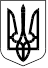 У К Р А Ї Н АЗЕЛЕНОДОЛЬСЬКА   ТЕРИТОРІАЛЬНА  ГРОМАДАпленарного засідання Зеленодольськоїміської ради чергової 6 сесії  VIII скликанняЗеленодольська міська рада       			         26 березня 2021  рокуВеде засідання (сесію) – Цицюра О.В. –  секретар міської ради Всього: 26 депутатівЗареєстровано: 21 депутат Відсутні: 5 депутатів (Дегтяренко С.М.; Мазка В.М.; Піскунова Л.В.; Хало М.Г.; Шмиголь Л.О.)ЗАПРОШЕНІ:Шайтанова О.Д.− староста с.Велика Костромка;Недря В.В. − староста с. Мар’янське; Накрапас Н.П. – директорка Комунального підприємства «ЗЕЛЕНОДОЛЬСЬКИЙ МІСЬКИЙ ВОДОКАНАЛ»;ПРИСУТНІ:Громадськість: - помічники депутатів: Недря В.Я.; Корнійчук Р.В.;- представники ветеранської ради: Гаврик Я.П.;- представники жіночої ради: Алєксєєнко С.В.; - Стадник М.В.-підприємець;- Басій М.Ф. – член Виконавчого комітету;- Фартушок М. – голова Молодіжної ради;−   апарат управління. Привітання депутатів, які святкували День народження в міжсесійний період: Антоненко Н.О.; Тупіконь А.В.Вручення посвідчень помічникам депутатів:Магдін Є.М.  – помічник-консультант Корнійчук Р.В.Чернуха В.І.  – помічник-консультант Недря В.М.СЛУХАЛИ:  Про вибори секретаря пленарного засідання 6 сесії Зеленодольської міської ради VІІІ скликання  Доповідач : Цицюра О.В. – секретар  міської ради   Про можливість обрання секретаря засідання 6 сесії з числа депутатів, оскільки відсутність міського голови унеможливлює  ведення протоколу засідання Цицюрою О.В., як посадовою особою.ВИСТУПИЛИ:Толкачов О.Ф. – депутат міської ради; голова комісії з питань місцевого самоврядування, депутатської етики, законності, забезпечення правопорядку та охорони конституційних прав людини, взаємодії з політичними партіями, громадськістю та конфесіями Про обрання секретаря з числа депутатів, відповідно Закону України «Про місцеве самоврядування»; про винесення цього питання на окреме голосування.                                                                         Голосували: „ За ” – 21 депутат                                                                                                „ Проти ” –0                                                                                                „Утрим. ” – 0                                                                         Не брали участі у голосуванні –0 Рішення прийняте.Моніч В.В. – депутат міської ради   Пропозиція обрати секретарем пленарного засідання депутата Зеленодольської міської ради Фандюшину Т.В. – депутата міської ради                                                                        Голосували: „ За ” – 20 депутатів                                                                                               „ Проти ” –0                                                                                               „Утрим. ” –                                                                         Не брали участі у голосуванні –1(Фандюшина Т.В.)                                  Рішення прийняте.СЛУХАЛИ:  Про порядок денний пленарного засідання 6 сесії Зеленодольської міської ради VІІІ скликання  Доповідач: Цицюра О.В. – секретар міської ради     Пропозиція  затвердити порядок денний пленарного засідання з 72 питань в тій редакції, яка була надана депутатам на розгляд; про виключення з Порядку денного двох питань з метою подальшого опрацювання:1. Про визначення зберігача інвентаризаційних справ об’єктів нерухомого майна, розташованих на території Зеленодольської міської ради Дніпропетровської  області2. Про організаційні заходи щодо підготовки до виконання Закону України «Про особливості здійснення права власності в багатоквартирних будинках» для детального вивчення на створеній робочій групі.ВИСТУПИЛИ:Толкачов О.Ф. – депутат міської ради  Про голосування за Порядок денний як за основу; про винесення питання «Про особливості здійснення права власності в багатоквартирних будинках» на окреме голосування та включення його в Порядок денний для доопрацювання у профільній комісії; про роз'яснення щодо Закону України «Про особливості здійснення права власності у багатоквартирному будинку» № 417-VIII прийнятого в 2015 році.Березовський І.В. – депутат міської радиПро підтримку пропозиції Толкачова О.Ф. та передачу цього проєкту на вивчення в профільну комісію ради з  питань розвитку інфраструктури, комунальної власності, будівництва, житлово-комунального господарства та благоустрою території міста Моніч В.В. – депутат міської радиПро звернення депутатів Зеленодольської міської ради VIII скликання  щодо вирішення питання капітального ремонту дороги Т-04-19 сполученням П’ятихатки-Апостолове-Зеленодольськ; про включення цього проєкту в Порядок денний. Муха І.В. – депутат міської радиПро політизацію рішення шляхом орієнтації на один із центрів політичної влади, а саме на партію «Слуга народу».Порядок денний пленарного засідання  6 чергової сесії  Зеленодольськоїміської ради VIIІ скликання від 26 березня 2021 рокуПро порядок денний пленарного засідання 6 сесії Зеленодольської міської ради VІІІ скликання (за основу)                                                                             Голосували: „ За ” – 19 депутатів                                                                                                          „Проти”– 1(Фандюшина Т.В.)                                                                                                          „Утрим. ” – 1(Муха І.В.)                                                                        Не брали участі у голосуванні – 0                      Рішення прийняте.Про порядок денний пленарного засідання 6 сесіїЗеленодольської міської ради VІІІ скликання(з включенням проєкту депутата Толкачова О.Ф.)                                                                      Голосували: „ За ” – 18 депутатів                                                                                             „ Проти ” – 0                                                                                             „Утрим. ” – 3(Вірьовка С.М.; Коваль А.О.; Муха І.В.)                                                                        Не брали участі у голосуванні – Рішення прийняте.Про порядок денний пленарного засідання 6 сесії Зеленодольської міської ради VІІІ скликання(з включенням проєкту депутата Моніча В.В.)                                                                              Голосували: „ За ” – 20депутатів                                                                                                     „Проти”– 0                                                                                                     „Утрим. ” – 1(Муха І.В.)                                                                        Не брали участі у голосуванні – Про порядок денний пленарного засідання 6 сесії Зеленодольської міської ради VІІІ скликання (в цілому з 74 питань)                                                                  Голосували: „ За ” – 21 депутат                                                                                         „ Проти ” –                                                                                          „Утрим. ” –                                                                         Не брали участі у голосуванні –    Рішення прийняте.                                                Ухвалили порядок денний СЛУХАЛИ:  Про регламент пленарного засідання 6 сесії Зеленодольської міської ради VІІІ скликання Доповідач: Цицюра О.В. – секретар міської ради      Пропозиція затвердити регламент роботи пленарного засідання 2 години.                                                                                                          Голосували: „ За ” – 21 депутат                                                                                         „ Проти ” –0                                                                                         „Утрим. ” –0                                                                     Не брали участі у голосуванні –0Рішення прийняте.СЛУХАЛИ: Про звіт міського голови про здійснення державної регуляторної політики у 2020 році.  ВИСТУПИЛИ: Муха І.В. – депутат міської ради   Про перенос питання щодо звіту на наступне засідання з причини відсутності міського голови; про дотримання Закону України та Конституції України щодо повноважень посадових осіб.Толкачов О.Ф. – депутат міської радиПро пропозицію заслухати проєкт рішення і прийняти його на засіданні.Про вилучення питання «Про звіт міського голови про здійснення державної регуляторної політики у 2020 році» з порядку денного                                                                  Голосували: „ За ” – 9 депутатів                                                                                         „ Проти ” –5(Бєляєв В.В.; Медвідь О.Б.; Моніч В.В.; Стадник Ю.К.; Толачов О.Ф.)                                                                                         „Утрим. ” –7                                                                     Не брали участі у голосуванні –0Рішення не прийняте.Доповідач: Цицюра О.В. – секретар міської ради   Про здійснення державної регуляторної політики у 2020 році, прийняття регуляторних актів за 2020 рік та  відстеження їх результативності. УХВАЛИЛИ: Прийняти до відома (рішення № 214 додається).                                                                          Голосували: „ За ” – 15 депутатів                                                                                                 „ Проти ” – 2(Антоненко Н.О.; Муха І.В.)                                                                                                 „Утрим. ” – 4(Великанова Т.А.; Вірьовка С.М.; Чернуха В.І.; Ярошенко О.М.)                                                                Не брали участі у голосуванні –0Рішення прийняте.ВИСТУПИЛИ: Муха І.В. – депутат міської радиПро порушення Закону України «Про місцеве самоврядування» та про подальше оскарження прийнятого рішення.2. Про внесення змін до додатку №1до рішення Зеленодольської міської ради VIII скликання  «Про затвердження Регламенту Зеленодольської міської ради VIIІ скликання» від 16.12.2020 № 24. Доповідач: Цицюра О.В. – секретар міської ради   Про внесення змін та доповнення до Регламенту Зеленодольської міської ради VIII скликання.ВИСТУПИЛИ: Толкачов О.Ф. – депутат міської радиПро відповідальність депутатів міської ради за підсумки голосування на засіданнях сесії; про прийняття рішень депутатів тільки в межах свої повноважень; про необхідність проводити громадські слухання при прийманні та внесенні змін до бюджету. Муха І.В. – депутат міської радиПро публічність та прозорість бюджетного процесу; про обов’язкову участь громадськості в процесі обговорення бюджету громади.УХВАЛИЛИ: Внести зміни (рішення № 215 додається).                                                                         Голосували: „ За ” – 21 депутат                                                                                                „ Проти ” – 0                                                                                                „Утрим. ” – 0                                                                Не брали участі у голосуванні –0Рішення прийняте.3. СЛУХАЛИ: Про внесення змін до складу виконавчого комітету Зеленодольської міської ради VІІІ скликання.Доповідач: Цицюра О.В. – секретар міської ради Про внесення змін до складу виконавчого комітету Зеленодольської міської ради VІІІ скликання, а саме: -виключити Олійника Олександра Володимировича;-включити Лебедінського Миколу Андрійовича, голову правління садівничого товариства «ОТДИХ» до складу виконавчого комітету.ВИСТУПИЛИ: Недря В.М. – помічник депутата міської ради Чернухи В.І.Про пропозицію включити до складу виконавчого комітету представника ветеранської організації Роду Я.Я.Толкачов О.Ф. – депутат міської радиПро можливість виведення члена зі складу виконавчого комітету за підсумками його роботи.        УХВАЛИЛИ: Внести зміни (рішення № 216 додається).                                                                   Голосували: „ За ” – 14 депутатів                                                                                          „ Проти ” –0                                                                                           „Утрим. ” – 7                                                                Не брали участі у голосуванні –0Рішення прийняте.4. СЛУХАЛИ: Про затвердження та внесення змін до міських програм на 2021  рік.Доповідач: Чудак Л.Ф.− заступник міського голови з фінансових питань діяльності виконавчих органів ради – головний бухгалтер    Про затвердження програм:-програми виплати компенсації фізичним особам, які надають соціальні послуги, на 2021 рік;-програми «Шкільний автобус» на території Зеленодольської міської територіальної громади на 2021 рік ;- програми проведення заходів із землеустрою на території Зеленодольської міської територіальної громади на 2021 рік .Про внесення змін до міських програм:-програми забезпечення препаратами інсуліну хворих на цукровий діабет жителів Зеленодольської  міської територіальної громади на 2021 рік ;- програма розвитку первинної медико-санітарної допомоги Зеленодольської міської територіальної громадина на 2019-2021  роки;- програми розвитку житлово-комунального господарства та благоустрою Зеленодольської  міської територіальної громади  на 2021 рік ;- програми заходів з організації  рятування на водах Зеленодольської міської об'єднаної територіальної громади на 2021 рік ; - програми економічного і соціального розвитку Зеленодольської міської територіальної громади на 2021 рік .ВИСТУПИЛИ: Смушко В. – представник ПМСД Про необхідність підтримати Програму розвитку первинної медико-санітарної допомоги Зеленодольської міської територіальної громади Бєляєв В.В. – депутат міської ради  Про пропозицію винести питання про програму ПМСД на окреме голосування з причини неякісного ремонту будівель лікарень громади та відсутність кошторису; про неякісну роботу підрядчика Дерібо УХВАЛИЛИ: Затвердити Програму та внести зміни (рішення № 217додається).                                                                          Голосували: „ За ” – 18 депутатів                                                                                                 „ Проти ” – 2(Бєляєв В.В; Муха І.В.)                                                                                                 „Утрим. ” – 1(Тупіконь А.В.)                                                                Не брали участі у голосуванні – 0Рішення прийняте.5. Про внесення змін до рішення міської ради від 21 грудня 2020 року№ 71 «Про бюджет міської територіальної громади на 2021 рік»Доповідач: Чудак Л.Ф.− заступник міського голови з фінансових питань діяльності виконавчих органів ради – головний бухгалтер     Про внесення змін, а саме: Визначити на 2021 рік:доходи бюджету міської територіальної громади у сумі 160 973 584,85 грн., у тому числі доходи загального фонду бюджету міської територіальної громади – 144 122 978 грн. та доходи спеціального фонду бюджету міської територіальної громади – 16 850 606,85 грн; видатки бюджету міської територіальної громади у сумі 175 910 179,15 грн., у тому числі видатки загального фонду бюджету міської територіальної громади – 151 117 787,38 грн. та видатки спеціального фонду бюджету міської територіальної громади – 24 792 391,77  грн.;дефіцит за загальним фондом бюджету міської територіальної громади у сумі 6 994 809,38  грн.; дефіцит за спеціальним фондом бюджету міської територіальної громади у сумі 7109917,00 грн;оборотний залишок бюджетних коштів бюджету міської  територіальної громади у розмірі 15 000 грн., що становить 0,01 відсотків видатків загального фонду бюджету міської територіальної громади;Доповнити рішення таким змістом:Затвердити на 2021 рік розподіл коштів бюджету розвитку на здійснення заходів на будівництво, реконструкцію і реставрацію, капітальний ремонт об’єктів виробничої, комунікаційної та соціальної інфраструктури за об’єктами у 2021 році;  Затвердити розподіл витрат бюджету міської територіальної громади на реалізацію міських програм у сумі 36 509 769,00 гривень.ВИСТУПИЛИ: Бєляєв В.В. – депутат міської радиПро долю фізичних осіб, які надають соціальні послуги з догляду на непрофесійній основі.        УХВАЛИЛИ: Внести зміни (рішення № 218 додається).                                                                       Голосували: „ За ” – 19 депутатів                                                                                              „ Проти ” – 0                                                                                              „Утрим. ” – 2(Бєляєв В.В.; Коваль А.О.)                                                                   Не брали участі у голосуванні –0Рішення прийняте.6. Про затвердження Порядку використання субвенції з бюджету міської територіальної громади державному бюджету на виконання Програми захисту населення і територій від надзвичайних ситуацій техногенного та природного характеру, забезпечення пожежної безпеки Зеленодольської міської територіальної громади на 2021 рікДоповідач: Чудак Л.Ф.− заступник міського голови з фінансових питаньПро механізм використання коштів на виконання завдань і заходів міської Програми захисту населення і територій від надзвичайних ситуацій техногенного та природного характеру, забезпечення пожежної безпеки Зеленодольської міської територіальної громади на 2021 рік.         УХВАЛИЛИ: Внести зміни (рішення № 219 додається).                                                                    Голосували: „ За ” – 20 депутатів                                                                                            „ Проти ” – 0                                                                                            „Утрим. ” –                                                                    Не брали участі у голосуванні –1(Магдін Є.М.)Рішення прийняте.7. Про створення служби у справах дітей Зеленодольської міської ради та внесення змін у додаток 2-4 до рішення Зеленодольської міської ради від 21.12.2020 року №69 (зі змінами) Доповідач: Чудак Л.Ф.− заступник міського голови з фінансових питань діяльності виконавчих органів ради – головний бухгалтер  Про створення служби у справах дітей  Зеленодольської міської ради без статусу юридичної особи, включивши її до структури апарату управління виконавчого комітету Зеленодольської міської ради та затвердження Положення про службу у справах дітей  Зеленодольської міської ради; про внесення змін до складу структури апарату управління виконавчого комітету Зеленодольської міської радиВИСТУПИЛИ:Толкачов О.Ф. – депутат міської ради Про відмову голосувати за дане рішення з причини відсутності державної фінансової підтримки.Черенкова І.В.  – спеціаліст із соціальних питаньПро створення у 2008 році опікунської служби при райдержадміністрації; про виконання повноважень спеціалістів із соціальних питань при міських радах;про джерело фінансування спеціалістів із соціальних питань.        УХВАЛИЛИ: Створити службу та внести зміни (рішення № 220 додається).                                                                        Голосували: „ За ” – 19 депутатів                                                                                               „ Проти ” – 0                                                                                               „Утрим. ” – 2(Палій А.В.; Толкачов О.Ф.)                                                                   Не брали участі у голосуванні –0Рішення прийняте.8. Про звіт про виконання Плану соціально-економічного розвитку Зеленодольської міської об’єднаної територіальної громади за 2020 рік Доповідач: Постна Т.Г.− головний спеціаліст з економічних питань   Про мету, актуальні проблеми соціально-економічного розвитку  Зеленодольської міської об'єднаної територіальної громади , основні пріоритетні напрями дій, завдання, заходи, спрямовані на структурні зміни в економіці, підвищення конкурентоспроможності, вирішення соціально-економічних проблем в усіх сферах діяльності на 2020 рік. ВИСТУПИЛИ:Великанова Т.А. – депутат міської радиПро необхідність вияснити причини дефіциту бюджету Зеленодольської міської об’єднаної територіальної громади. Толкачов О.Ф. – депутат міської радиПро необхідність працювати над частинами доходів загального фонду бюджету міської територіальної громади; про виплати екологічних коштів Криворізькою ТЕС у 2008 році за місцем реєстрації як юридичної особи у місті Запоріжжя; про аналіз виконання бюджету за 2020 рік та виявлення причин дефіциту.Басій М.Ф. – член виконавчого комітетуПро аналіз виплати податків підприємцями; про земельний податок; про акцизний податок; про розширення бази оподаткування. УХВАЛИЛИ: Звіт прийняти до відома (рішення № 221 додається).                                                                   Голосували: „ За ” – 21 депутат                                                                                           „ Проти ” – 0                                                                                           „Утрим. ” – 0                                                                Не брали участі у голосуванні –0Рішення прийняте.9. Про внесення змін до Положення про Молодіжну раду при Зеленодольській міській раді та затвердження її персонального складуДоповідач: Цицюра О.В. – секретар міської радиПро розвиток  молодіжного руху в Зеленодольській територіальній громаді, сприяння забезпеченню координації дій органів місцевого самоврядування з та молоді міста на засадах партнерства; про затвердження персонального складу Молодіжної ради при Зеленодольській міській раді.  УХВАЛИЛИ: Внести зміни та затвердити Положення (рішення № 222 додається).                                                                            Голосували: „ За ” – 21 депутат                                                                                                   „ Проти ” –                                                                                                    „Утрим. ” –                                                                 Не брали участі у голосуванні –0Рішення прийняте.10. Про визначення критеріїв, відповідно до яких  утворюється наглядова рада комунального підприємства, порядок її утворення, порядок призначення членів наглядової ради та інші питання щодо її створення.Доповідач: Муха І.В. – депутат міської ради;Співдоповідач: Толкачов О.Ф. – депутат міської ради   Про затвердження критеріїв обов’язковості утворення наглядової ради комунального підприємства Зеленодольської міської ради; про порядок  утворення, організації діяльності та ліквідації наглядової ради; про порядок проведення конкурсного відбору кандидатів на посаду незалежного члена наглядової ради; про перелік питань, що належать до виключної компетенції наглядової ради; про порядок інформування про діяльність комунальних підприємств Зеленодольської міської ради.ВИСТУПИЛИ:Толкачов О.Ф. – депутат міської ради   Про повноваження міської ради щодо визначення критеріїв для утворення наглядової ради; кількісний склад наглядової ради; про порядок проведення конкурсного відбору кандидатів на посаду незалежного члена наглядової ради комунального підприємства Зеленодольської міської ради; про пріоритет Закону « Про місцеве самоврядування» перед Законом Українипід час розбіжностей.Березовський І.В. – депутат міської радиПро недоцільність створення наглядової ради при наявності постійної депутатської комісії з питань розвитку інфраструктури, комунальної власності, будівництва, житлово-комунального господарства та благоустрою території Зеленодольської міської ради. Тупіконь А. В. – депутат міської радиПро негативний досвід та відсутність суттєвих результатів створення та роботи наглядової ради на Укрзалізниці.Мухін Д.М. – начальник відділу з юридичних питаньПро повноваження міської ради щодо створення наглядової ради згідно ст.26 Законом України «Про місцеве самоврядування».Бєляєв В.В. – депутат міської радиПро необхідність підтримати проєкт рішення, оскільки Толкачов О.Ф. та Муха І.В. закликають депутатів виконати Закон України «Про внесення змін до деяких законодавчих актів України щодо управління об’єктами державної та комунальної власності» та  частину 7 статті 78 Господарського кодексу України.Моніч В.В. – депутат міської радиПро необхідність виконувати свої зобов’язання перед виборцями щодо безоплатної роботи депутатів.Басій М.Ф. – член виконавчого комітету Про заклик підтримати проєкт оскільки в існуючому супротиву спостерігається зацікавленість певних осіб; про необхідність створити систему наглядової ради, оскільки це допоможе удосконалити роботу управління підприємством.УХВАЛИЛИ: Визначити критерії (рішення №  додається).                                                                          Голосували: „ За ” – 9 депутатів                                                                                                 „ Проти ” – 3(Березовський І.В.; Медвідь О.Б.; Ракитянський А.О.)                                                                                                  „Утрим. ” – 8                                                 Не брали участі у голосуванні –1(Цицюра О.В.)Рішення не прийняте.11. Про затвердження детального плану частини територіїс. Мар’янське  Криворізького  району Дніпропетровської  областіДоповідач: Мухін Д.М. – начальник відділу з юридичних питаньПро затвердження  детального плану частини території площею 0,25га с. Мар’янське, що знаходиться в приватній власності ТОВ СП «НІБУЛОН» для будівництва та обслуговування багатоквартирного житлового будинку по вул. Центральна, 97.УХВАЛИЛИ: Затвердити (рішення № 223  додається).                                                                   Голосували: „ За ” – 19 депутатів                                                                                          „ Проти ” – 0                                                                                         „Утрим. ” – 0                                                                Не брали участі у голосуванні –2(Вірьовка С.М.; Бєляєв В.В.)                                    Рішення  прийняте.12. Про реорганізацію Мар’янської загальноосвітньої школи I ступеня Зеленодольської міської ради Апостолівського району Дніпропетровської області. Доповідач: Мухін Д.М. – начальник відділу з юридичних питаньПро реорганізацію Мар’янської загальноосвітньої школи I ступеня шляхом приєднання до Мар’янської загальноосвітньої школи I-III ступенів № 1 та створення  комісії з реорганізації призначивши Філь Л.І. її головою.Чернуха В.І. – депутат міської радиПро власну думку старости с. Мар’янське щодо реорганізації.Недря В.В. – староста с.Мар’янськеПро доцільність реорганізації школи з умови працевлаштування вчителів та працівників школи.УХВАЛИЛИ: Реорганізувати (рішення № 224 додається).                                                                   Голосували: „ За ” – 20 депутатів                                                                                    „ Проти ” – 0                                                                                    „Утрим. ” – 0                                                                Не брали участі у голосуванні –1(Вірьовка С.М.)                             Рішення  прийняте.13. Про включення до комунальної власності Зеленодольської міської ради підвідного водогону Грушівка-Мар’янськеДоповідач: Мухін Д.М. – начальник відділу з юридичних питаньПро включення  у комунальну власність Зеленодольської міської ради об’єкт - «Нове будівництво підвідного водогону Грушівка(Ленінське)-Мар’янське для створення належних умов для якісного водопостачання жителів. ВИСТУПИЛИ:Муха І.В. – депутат міської радиПро неправомірність прийняття підвідного водогону, оскільки на території Мар’янського існують свої КП; про незадовільну роботу КП села Мар’янське. Накрапас Н.П.− директорка Комунального підприємства «ЗЕЛЕНОДОЛЬСЬКИЙ МІСЬКИЙ ВОДОКАНАЛ»Про наявність можливості у КП ЗГВ обслуговувати територію громади відповідно до Статуту КП.  Толкачов О.Ф. – депутат міської радиПро відсутність змін в Уставі КП щодо території обслуговування; про необхідність в першу чергу прийняти водогін у власність ЗМР.Недря В.В. – староста с.Мар’янськеПро необхідність думати в першу чергу про добробут мешканців, а не займатися бюрократією.Басій М.Ф. – член виконавчого комітетуПро неможливість передавати водогін в с. Мар’янське, оскільки він не являється власністю Зеленодольської міської ради.УХВАЛИЛИ: Прийняти з поправками (рішення № 225 додається).                                                                   Голосували: „ За ” – 20 депутатів                                                                                    „ Проти ” – 0                                                                                    „Утрим. ” – 0                                                                Не брали участі у голосуванні –1(Вірьовка С.М.)                            Рішення  прийняте.14. Про затвердження договорів. Доповідач: Мухін Д.М. – начальник відділу з юридичних питаньПро затвердження на сесії міської ради договорів які укладені міським головою від імені ради та її виконавчого комітету.УХВАЛИЛИ: Прийняти з поправками (рішення №226  додається).                                                                          Голосували: „ За ” – 20 депутатів                                                                                                 „ Проти ” – 0                                                                                                 „Утрим. ” – 0                                                                          Не брали участі у голосуванні –1(Вірьовка С.М.)                             Рішення  прийняте.15. Про преміюванняДоповідач: Чудак Л.Ф.− заступник міського голови з фінансових питань діяльності виконавчих органів ради – головний бухгалтер Про преміювання   міського голови Невеселого Д.Ю. за березень 2021 р. в  розмірі 100 відсотків посадового окладу.ВИСТУПИЛИ:Великанова Т.А. – депутат міської радиПро пропозицію комісії з питань соціально-економічного розвитку міста, залучення інвестицій, планування бюджету, фінансів, підприємництва та торгівлі зменшити премію міському голові, оскільки відбувається перевищення витрат на 30% в порівнянні над доходами.Толкачов О.Ф. – депутат міської радиПро відсутність показників ефективності роботи міського голови та необхідність розробити їх найближчим часом.Цицюра О.В. – секретар міської радиПро відмову міського голови від премії.Муха І.В. – депутат міської радиПро поважне ставлення до рішення міського голови щодо відмови від премії. Пропозиція Цицюри О.В. винести на голосування  два проекти:Преміювати міського голову на 100%.Преміювати міського голову на 70%.          ПРО ПРЕМІЮВАННЯ МІСЬКОГО ГОЛОВИ НА 100%.УХВАЛИЛИ: Преміювати на 100% (рішення №  додається).                                                                   Голосували: „ За ” – 4 депутата                                                                                         „ Проти ” – 3(Великанова Т.А.; Коваль А.С.; Самохіна Н.В.)                                                                                         „Утрим. ” – 11                                                                Не брали участі у голосуванні –3(Вірьовка С.М.; Галкіна Г.О.; Ярошенко О.М.)Рішення не  прийняте.                ПРО ПРЕМІЮВАННЯ МІСЬКОГО ГОЛОВИ НА 70%.   УХВАЛИЛИ: Преміювати на 70% (рішення № 227 додається).                                                                               Голосували: „ За ” – 14депутатів                                                                                                     „ Проти ” – 0                                                                                                      „Утрим. ” – 5(Антоненко Н.О.; Бєляєв В.В.; Коваль А.С.; Муха І.В.; Тупіконь А.В.)                                                                           Не брали участі у голосуванні –2 (Вірьовка С.М.; Ярошенко О.М.)                                                          Рішення  прийняте. 16. Про організаційні заходи щодо підготовки до виконання Закону України «Про особливості здійснення права власності в багатоквартирних будинках»Доповідач: Толкачов О.Ф. – депутат міської радиПро необхідність розробити план заходів щодо подальшої реалізації Закону України «Про особливості здійснення права власності в багатоквартирних будинках»; про ознайомлення депутатів Зеленодольської міської ради з висновками та рекомендаціями щодо виконання цього Закону України; про необхідність зняти житлові будинки з балансу міської ради для економії бюджетних коштів.Накрапас Н.П. − директорка Комунального підприємства «ЗЕЛЕНОДОЛЬСЬКИЙ МІСЬКИЙ ВОДОКАНАЛ»Про сплату комунальних коштів мешканцями будинку по вул. Садова1.Березовський І.В. – депутат міської радиПро необхідність направити документи по цьому проєкту в комісію з питань розвитку інфраструктури, комунальної власності, будівництва, житлово-комунального господарства та благоустрою території Зеленодольської міської ради для вивчення та винесення на наступну сесію для прийняття.Муха І.В. – депутат міської радиПро внесення поправки: «В межах повноважень депутатів»Пропозиція депутата Березовського І.В.   УХВАЛИЛИ: Спрямувати в профільну комісію для подальшого вивчення (рішення № 228 додається).                                                                  Голосували: „ За ” – 19 депутатів                                                                                        „ Проти ” – 0                                                                                        „Утрим. ” – 0                                                                Не брали участі у голосуванні –2(Вірьовка С.М.; Ярошенко О.М.)                                             Рішення  прийняте.17.  Про звернення депутатів Зеленодольської міської ради VIII скликання щодо вирішення питання капітального ремонту дороги Т-04-19 сполученням П’ятихатки-Апостолове-ЗеленодольськДоповідач: Моніч В.В. – депутат міської радиПро звернення депутатів Зеленодольської міської ради VIII скликання до Голови підкомітету з питань автомобільних доріг та дорожнього господарства Комітету Верховної Ради України з питань транспорту та інфраструктури народному депутату Юрію КОРЯВЧЕНКОВУ, голові Дніпропетровської ОДА Валентину РЕЗНЕЧЕНКУ, голові Криворізької РДА Євгену СИТНИЧЕНКУ щодо вирішення питання капітального ремонту дороги Т-04-19 сполученням П’ятихатки-Апостолове-Зеленодольськ.Бєляєв В.В. – депутат міської радиПро необхідність відкласти Звернення для подальшого вивчення.   УХВАЛИЛИ: Направити Звернення (рішення №229 додається).                                                                         Голосували: „ За ” – 16 депутатів                                                                                     „ Проти ” – 0                                                                                     „Утрим. ” – 3(Антоненко Н.О.; Великанова Т.А.; Муха І.В.)                                                              Не брали участі у голосуванні –2(Вірьовка С.М.; Ярошенко О.М.)                                     Рішення  прийняте.  18. Про прийняття до комунальної власності Зеленодольської міської об’єднаної територіальної громади Криворізького (Апостолівського ) району Дніпропетровської області в особі Зеленодольської міської ради земельних ділянок сільськогосподарського призначенняДоповідач: Алєксєєнко А.О. − головний спеціаліст з земельних питань    Про прийняття до комунальної власності Зеленодольської міської об’єднаної територіальної громади земельних ділянок комунальної власності Великокостромської сільської ради сільськогосподарського призначення площею 7,2 га та 7,1028 га у зв’язку із об’єднанням територіальних громад  м. Зеленодольська та сіл Велика Костромка і Мар’янське  в Зеленодольську міську ОТГ.     УХВАЛИЛИ: Прийняти (рішення № 230 додається).                                                                           Голосували: „ За ” – 19депутатів                                                                                                 „ Проти ” – 0                                                                                                 „Утрим. ” – 0                                                                       Не брали участі у голосуванні – 2  (Вірьовка С.М.; Коваль А.О.)          Рішення прийняте.19. Про передачу земельних ділянок державної власності у  комунальну власністьДоповідач: Алєксєєнко А.О. − головний спеціаліст з земельних питань    Про доручення виконавчому комітету Зеленодольської міської ради Зеленодольської міської об’єднаної територіальної громади звернутися до Головного управління Держгеокадастру у Дніпропетровській  обл. з клопотанням про передачу у комунальну власність 5 земельних ділянок  сільськогосподарського призначення державної власності загальною орієнтовною площею 15,7 га.     УХВАЛИЛИ: Доручити (рішення № 231додається).                                                                Голосували: „ За ” –19 депутатів                                                                                    „ Проти ” – 0                                                                                    „Утрим. ” – 0                                                                       Не брали участі у голосуванні – 2  (Вірьовка С.М.; Медвідь О.Б.)Рішення прийняте.20. Про включення земельних ділянок до Переліку земельних ділянок, право оренди на які виставляються на земельні торги у формі аукціону окремими лотами Доповідач: Алєксєєнко А.О. − головний спеціаліст з земельних питаньПро включення до Переліку земельних ділянок, право оренди на які виставляються на земельні торги окремими лотами та про фінансування підготовки Лотів до продажу на земельних торгах. УХВАЛИЛИ: Включити (рішення № 232 додається).                                                                Голосували: „ За ” –20 депутатів                                                                                    „ Проти ” – 0                                                                                    „Утрим. ” – 0                                                                       Не брали участі у голосуванні – 1 (Вірьовка С.М.)    Рішення прийняте. 21. Про  відбір виконавця земельних торгівДоповідач: Алєксєєнко А.О. − головний спеціаліст з земельних питань   Про доручення виконавчому комітету Зеленодольської міської ради розмістити на офіційному сайті Зеленодольської міської ради та в районній газеті оголошення про відбір виконавця земельних торгів .УХВАЛИЛИ: Доручити (рішення № 233 додається).                                                                Голосували: „ За ” –20 депутатів                                                                                    „ Проти ” – 0                                                                                    „Утрим. ” – 0                                                                       Не брали участі у голосуванні –1  (Вірьовка С.М.)   Рішення прийняте.22. Про вилучення  земельної ділянки Доповідач: Алєксєєнко А.О. − головний спеціаліст з земельних питань    Про вилучення  земельної ділянки  площею  0,25 га  по вулиці Шкільна,84 в межах с. Мала Костромка у Корецької Надії Володимирівни.     УХВАЛИЛИ: Вилучити (рішення № 234 додається).                                                                Голосували: „ За ” –19 депутатів                                                                                      „ Проти ” – 0                                                                                      „Утрим. ” – 0                                                                       Не брали участі у голосуванні – 2(Вірьовка С.М.; Муха і.В.)     Рішення прийняте.23. Про вилучення  земельної ділянкиДоповідач: Алєксєєнко А.О. − головний спеціаліст з земельних питаньПро вилучення земельної ділянки з постійного користування  ПАТ «Завод Континент»  площею 5,9103 га  по вулиці Енергетична,19 в межах м. Зеленодольська у зв’язку із припиненням юридичної особи .Виступили:Толкачов О.Ф. – депутат міської ради Про втрату можливості отримувати земельний податок.Великанова Т.А. – депутат міської радиПро необхідність знайти можливість  повернути кредиторські вимоги за землю.Магдін Є.М. – депутат міської радиПро необхідність примусити колишніх керівників прибрати сміттєзвалище з території заводу, оскільки це може призвести до штрафних санкцій з боку екологічних служб.      УХВАЛИЛИ: Вилучити (рішення № 235 додається)                                                             Голосували: „ За ” – 17депутатів                                                                                   „ Проти ” –0                                                                                    „Утрим. ”–1(Стадник Ю.К.)                                                                        Не брали участі у голосуванні – 3 (Вірьовка С.М.; Палій А.В.; Фандюшина Т.В.)     Рішення прийняте.24. Про вилучення  земельної ділянки	Доповідач: Алєксєєнко А.О. − головний спеціаліст з земельних питань     Про вилучення земельної ділянки  площею 0,15 га  по вулиці Нова,37 в межах   с. Мала Костромка у Яновського В.І. у зв’язку зі смертю.     УХВАЛИЛИ: Вилучити (рішення № 236 додається)                                                                 Голосували: „ За ” –20 депутатів                                                                                      „ Проти ” – 0                                                                                      „Утрим. ” – 0                                                                       Не брали участі у голосуванні –1  (Вірьовка С.М.)                                 Рішення прийняте25. Про надання дозволу на виготовлення технічної документації із землеустрою щодо встановлення (відновлення) меж земельної ділянки в натурі(на місцевості) з метою відведення земельної ділянки в постійне користування комунальному некомерційному підприємству «Зеленодольський центр первинної медико-санітарної допомоги» Зеленодольської міської радиДоповідач: Алєксєєнко А.О. − головний спеціаліст з земельних питань   Про надання дозволу комунальному некомерційному підприємству «Зеленодольський центр первинної медико-санітарної допомоги» Зеленодольської міської ради на виготовлення технічної документації із землеустрою з метою відведення земельної ділянки в постійне користування, орієнтовною площею до 1,43  га в межах с. Мар’янське по вул.Тернівка,98     УХВАЛИЛИ: Надати дозвіл (рішення № 237 додається)                                                                 Голосували: „ За ” –20 депутатів                                                                                    „ Проти ” – 0                                                                                    „Утрим. ” – 0                                                                       Не брали участі у голосуванні –1  (Вірьовка С.М.)                                   Рішення прийняте26. Про надання дозволу на розробку проекту землеустрою щодо  відведення земельної ділянки з метою надання її у власність фізичній особі для будівництва та обслуговування житлового будинку, господарських будівель та споруд (присадибна ділянка)Доповідач: Алєксєєнко А.О. − головний спеціаліст з земельних питаньПро надання дозволу фізичній особі Нагорному Є.П. на розробку проекту землеустрою щодо відведення земельної ділянки з метою надання у власність по вул.Шкільна,84, в с.Мала Костромка орієнтовною пл. до 0,2500 га     УХВАЛИЛИ: Надати дозвіл (рішення № 238 додається)                                                                 Голосували: „ За ” – 19 депутатів                                                                                      „ Проти ” – 0                                                                                      „Утрим. ” – 1(Березовський І.В.)                                                                       Не брали участі у голосуванні –1(Вірьовка С.М.)                                 Рішення прийняте27. Про надання дозволу на розробку проекту землеустрою щодо  відведення земельної ділянки з метою надання її у власність фізичній особі для будівництва та обслуговування житлового будинку, господарських будівель та споруд (присадибна ділянка)Доповідач: Алєксєєнко А.О. − головний спеціаліст з земельних питань    Про надання дозволу на розробку проекту землеустрою щодо відведення  земельної ділянки з метою надання її у приватну власність Яновському С.В. по вулиці Нова,37, в с. Мала Костромка, орієнтовною площею до 0,1500 га.     УХВАЛИЛИ: Надати дозвіл (рішення № 239 додається)                                                                 Голосували: „ За ” –20 депутатів                                                                                    „ Проти ” –0                                                                                    „Утрим. ” – 0                                                                       Не брали участі у голосуванні – 1  (Вірьовка С.М.)                                    Рішення прийняте28. Про надання дозволу на розробку проекту землеустрою щодо відведення  земельної ділянки з метою надання її у приватну власність фізичній особі для ведення особистого селянського господарства за межами села      Мар’янське на території Зеленодольської міської об’єднаної територіальної громадиДоповідач: Алєксєєнко А.О. − головний спеціаліст з земельних питань    Про надання дозволу на розробку проекту землеустрою щодо відведення  земельної ділянки з метою надання її у приватну власність  Сугріму М.П.для ведення особистого селянського господарства за межами села Мар’янське, орієнтовною площею до 2,00 га.      УХВАЛИЛИ: Надати дозвіл (рішення № 240 додається)                                                                 Голосували: „ За ” –20 депутатів                                                                                      „ Проти ” – 0                                                                                      „Утрим. ” – 0                                                                       Не брали участі у голосуванні – 1(Вірьовка С.М.)                                   Рішення прийняте29. Про надання дозволу на розробку проекту землеустрою щодо відведення  земельної ділянки з метою надання її у приватну власність фізичній особі для ведення особистого селянського господарства за межами села Мар’янське на території Зеленодольської міської об’єднаної територіальної громадиДоповідач: Алєксєєнко А.О. − головний спеціаліст з земельних питань      Про надання дозволу на розробку проекту землеустрою щодо відведення  земельної ділянки з метою надання її у приватну власність Гончару О.О.   для ведення особистого селянського господарства за межами села Мар’янське, орієнтовною площею до 2,00 га. УХВАЛИЛИ: Надати дозвіл (рішення № 241 додається)                                                                 Голосували: „ За ” – 19 депутатів                                                                                    „ Проти ” –0                                                                                     „Утрим. ” – 0                                                                       Не брали участі у голосуванні – 2 (Вірьовка С.М.; Стадник Ю.К.)                                                       Рішення прийняте30. Про надання дозволу на розробку проекту землеустрою щодо відведення  земельної ділянки з метою надання її у приватну власність фізичній особі для ведення особистого селянського господарства за межами села      Мар’янське на території Зеленодольської міської об’єднаної територіальної громадиДоповідач: Алєксєєнко А.О. − головний спеціаліст з земельних питань     Про надання дозволу на розробку проекту землеустрою щодо відведення  земельної ділянки з метою надання її у приватну власність Гринику Є.В.для ведення особистого селянського господарства за межами села Мар’янське, орієнтовною площею до 2,00 га.УХВАЛИЛИ: Надати дозвіл (рішення № 242 додається)                                                                 Голосували: „ За ” –20 депутатів                                                                                    „ Проти ” – 0                                                                                    „Утрим. ” – 0                                                                       Не брали участі у голосуванні – 1  (Вірьовка С.М.)                                      Рішення прийняте31. Про надання дозволу на розробку проекту землеустрою щодо відведення  земельної ділянки з метою надання її у приватну власність фізичній особі для ведення особистого селянського господарства за межами села Мар’янське на території Зеленодольської міської об’єднаної територіальної громадиДоповідач: Алєксєєнко А.О. − головний спеціаліст з земельних питань    Про надання дозволу на розробку проекту землеустрою щодо відведення  земельної ділянки з метою надання її у приватну власність Кошелю П.П.  для ведення особистого селянського господарства за межами села Мар’янське, орієнтовною площею до 0,200 га. УХВАЛИЛИ: Надати дозвіл (рішення № 243 додається)                                                                            Голосували: „ За ” –20 депутатів                                                                                                 „ Проти ” – 0                                                                                                 „Утрим. ” –                                                                          Не брали участі у голосуванні – 1  (Вірьовка С.М.)                                   Рішення прийняте32. Про надання дозволу на розробку проекту землеустрою щодо відведення  земельної ділянки з метою надання її у приватну власність фізичній особі для ведення особистого селянського господарства за межами села Мар’янське на території Зеленодольської міської об’єднаної територіальної громадиДоповідач: Алєксєєнко А.О. − головний спеціаліст з земельних питань   Про надання дозволу на розробку проекту землеустрою щодо відведення  земельної ділянки з метою надання її у приватну власність Линнику А.О.   для ведення особистого селянського господарства за межами села Мар’янське, орієнтовною площею до 2,00 га. УХВАЛИЛИ: Надати дозвіл (рішення № 244 додається)                                                                 Голосували: „ За ” –20 депутатів                                                                                    „ Проти ” – 0                                                                                    „Утрим. ” – 0                                                                       Не брали участі у голосуванні – 1     (Вірьовка С.М.)                                       Рішення прийняте33. Про надання дозволу на розробку проекту землеустрою щодо відведення  земельної ділянки з метою надання її у приватну власність фізичній особі для ведення особистого селянського господарства за межами села Велика Костромка на території Зеленодольської міської об’єднаної територіальної громадиДоповідач: Алєксєєнко А.О. − головний спеціаліст з земельних питань    Про надання дозволу на розробку проекту землеустрою щодо відведення  земельної ділянки з метою надання її у приватну власність Перешивко С.В. для ведення особистого селянського господарства за межами села Велика Костромка, орієнтовною площею до 2,00 га. УХВАЛИЛИ: Надати дозвіл (рішення № 245 додається)                                                                 Голосували: „ За ” –20 депутатів                                                                                    „ Проти ” – 0                                                                                    „Утрим. ” – 0                                                                       Не брали участі у голосуванні – 1  (Вірьовка С.М.)                                      Рішення прийняте34. Про надання дозволу на розробку проекту землеустрою щодо відведення  земельної ділянки з метою надання її у приватну власність фізичній особі для ведення особистого селянського господарства за межами села Велика Костромка на території Зеленодольської міської об’єднаної територіальної громади Доповідач: Алєксєєнко А.О. − головний спеціаліст з земельних питань     Про надання дозволу Бєляєву В.В. на розробку проекту землеустрою щодо відведення  у приватну власність земельної ділянки для ведення особистого селянського господарства за межами с. Велика Костромка, орієнтовною  площею до 2,00 га.КОНФЛІКТ ІНТЕРЕСІВ. БЄЛЯЄВ В.В.УХВАЛИЛИ: Надати дозвіл (рішення № 246 додається)                                                                 Голосували: „ За ” –19 депутатів                                                                                    „ Проти ” – 0                                                                                    „Утрим. ” – 0                                                                       Не брали участі у голосуванні – 2  (Вірьовка С.М.; Бєляєв В.В.)                                                      Рішення прийняте35. Про надання дозволу на розробку проекту землеустрою щодо відведення  земельної ділянки з метою надання її у приватну власність фізичній особі для ведення особистого селянського господарства за межами села Велика Костромка на території Зеленодольської міської об’єднаної територіальної громадиДоповідач: Алєксєєнко А.О. − головний спеціаліст з земельних питань      Про надання дозволу Беспалов Є.О. на розробку проекту землеустрою щодо відведення  у приватну власність земельної ділянки  для ведення особистого селянського господарства за межами с.Велика Костромка, орієнтовною  площею до 2,00 га.УХВАЛИЛИ: Надати дозвіл (рішення № 247 додається)                                                                 Голосували: „ За ” –19 депутатів                                                                                    „ Проти ” – 0                                                                                    „Утрим. ” – 0                                                                       Не брали участі у голосуванні – 2(Антоненко Н.О.; Вірьовка С.М.)                                                      Рішення прийняте36. Про надання дозволу на розробку проекту землеустрою щодо відведення  земельної ділянки з метою надання її у приватну власність фізичній особі для ведення особистого селянського господарства за межами села Велика Костромка на території Зеленодольської міської об’єднаної територіальної громадиДоповідач: Алєксєєнко А.О. − головний спеціаліст з земельних питань     Про надання дозволу Булгакову М.М. на розробку проекту землеустрою щодо відведення  у приватну власність земельної ділянки для ведення особистого селянського господарства за межами с.Велика Костромка, орієнтовною  площею до 2,00 га.    УХВАЛИЛИ: Надати дозвіл (рішення № 248 додається)                                                                 Голосували: „ За ” –20 депутатів                                                                                    „ Проти ” – 0                                                                                    „Утрим. ” – 0                                                                       Не брали участі у голосуванні – 1(Вірьовка С.М.)                                   Рішення прийняте37. Про надання дозволу на розробку проекту землеустрою щодо відведення  земельної ділянки з метою надання її у приватну власність фізичній особі для ведення особистого селянського господарства за межами села Велика Костромка на території Зеленодольської міської об’єднаної територіальної громадиДоповідач: Алєксєєнко А.О. − головний спеціаліст з земельних питань    Про надання дозволу Гарбузу О.С. на розробку проекту землеустрою щодо відведення  у приватну власність земельної ділянки для ведення особистого селянського господарства за межами с.Велика Костромка, орієнтовною  площею до 2,00 га.    УХВАЛИЛИ: Надати дозвіл (рішення №249  додається)                                                                 Голосували: „ За ” –20 депутатів                                                                                    „ Проти ” – 0                                                                                    „Утрим. ” – 0                                                                       Не брали участі у голосуванні – 1  (Вірьовка С.М.)                                      Рішення прийняте     38. Про надання дозволу на розробку проекту землеустрою щодо відведення  земельної ділянки з метою надання її у приватну власність фізичній особі для ведення особистого селянського господарства за межами села Велика Костромка на території Зеленодольської міської об’єднаної територіальної громадиДоповідач: Алєксєєнко А.О. − головний спеціаліст з земельних питань    Про надання дозволу Головченку А.Л. на розробку проекту землеустрою щодо відведення  у приватну власність земельної ділянки для ведення особистого селянського господарства за межами с.Велика Костромка, орієнтовною  площею до 2,00 га.УХВАЛИЛИ: Продовжити термін (рішення № 250 додається)                                                                 Голосували: „ За ” –20 депутатів                                                                                    „ Проти ” – 0                                                                                    „Утрим. ” – 0                                                                       Не брали участі у голосуванні – 1  (Вірьовка С.М.)                                      Рішення прийняте39. Про надання дозволу на розробку проекту землеустрою щодо відведення  земельної ділянки з метою надання її у приватну власність фізичній особі для ведення особистого селянського господарства за межами села Велика Костромка на території Зеленодольської міської об’єднаної територіальної громадиДоповідач: Алєксєєнко А.О. − головний спеціаліст з земельних питань    Про надання дозволу Данильченку В.П.  на розробку проекту землеустрою щодо відведення  у приватну власність земельної ділянки для ведення особистого селянського господарства за межами с.Велика Костромка, орієнтовною  площею до 2,00 га.УХВАЛИЛИ: Надати дозвіл (рішення № 251 додається)                                                                 Голосували: „ За ” –19 депутатів                                                                                    „ Проти ” – 0                                                                                    „Утрим. ” – 0                                                                       Не брали участі у голосуванні – 2  (Антоненко Н.О.; Вірьовка С.М.)                                                   Рішення прийняте40. Про надання дозволу на розробку проекту землеустрою щодо відведення  земельної ділянки з метою надання її у приватну власність фізичній особі для ведення особистого селянського господарства за межами села Велика Костромка на території Зеленодольської міської об’єднаної територіальної громадиДоповідач: Алєксєєнко А.О. − головний спеціаліст з земельних питань    Про надання дозволу Ковтуну О.В. на розробку проекту землеустрою щодо відведення  у приватну власність земельної ділянки для ведення особистого селянського господарства за межами с.Велика Костромка, орієнтовною  площею до 2,00 га.УХВАЛИЛИ: Надати дозвіл (рішення № 252 додається)                                                                 Голосували: „ За ” – 16 депутатів                                                                                    „ Проти ” – 0                                                                                    „Утрим. ” – 0                                                                       Не брали участі у голосуванні – 5(Вірьовка С.М.; Магдін Є.М.; Муха І.В.; Тупіконь А.В.; Ярошенко О.М.)     Рішення прийняте41. Про надання дозволу на розробку проекту землеустрою щодо відведення  земельної ділянки з метою надання її у приватну власність фізичній особі для ведення особистого селянського господарства за межами села Велика Костромка на території Зеленодольської міської об’єднаної територіальної громадиДоповідач: Алєксєєнко А.О. − головний спеціаліст з земельних питаньПро надання дозволу Коховичу В.О. на розробку проекту землеустрою щодо відведення  у приватну власність земельної ділянки для ведення особистого селянського господарства за межами с. Велика Костромка, орієнтовною  площею до 2,00 га. УХВАЛИЛИ: Надати дозвіл (рішення № 253 додається)                                                                 Голосували: „ За ” –20 депутатів                                                                                    „ Проти ” – 0                                                                                    „Утрим. ” – 0                                                                       Не брали участі у голосуванні – 1  (Вірьовка С.М.)                                    Рішення прийняте42. Про надання дозволу на розробку проекту землеустрою щодо відведення  земельної ділянки з метою надання її у приватну власність фізичній особі для ведення особистого селянського господарства за межами села Велика Костромка на території Зеленодольської міської об’єднаної територіальної громади Доповідач: Алєксєєнко А.О. − головний спеціаліст з земельних питань      Про надання дозволу Лунєву В.С. на розробку проекту землеустрою щодо відведення  у приватну власність земельної ділянки для ведення особистого селянського господарства за межами с.Велика Костромка, орієнтовною  площею до 2,00 га.  УХВАЛИЛИ: Продовжити термін (рішення № 254 додається)                                                                 Голосували: „ За ” –19 депутатів                                                                                    „ Проти ” – 0                                                                                    „Утрим. ” – 0                                                                       Не брали участі у голосуванні – 2  (Вірьовка С.М.; Стадник Ю.К.)                                                           Рішення прийняте43. Про надання дозволу на розробку проекту землеустрою щодо відведення  земельної ділянки з метою надання її у приватну власність фізичній особі для ведення особистого селянського господарства за межами села Велика Костромка на території Зеленодольської міської об’єднаної територіальної громадиДоповідач: Алєксєєнко А.О. − головний спеціаліст з земельних питаньПро надання дозволу  Мазці Є.Г. на розробку проекту землеустрою щодо відведення  у приватну власність земельної ділянки для ведення особистого селянського господарства за межами с.Велика Костромка, орієнтовною  площею до 2,00 га.         УХВАЛИЛИ: Продовжити термін (рішення № 255 додається)                                                                 Голосували: „ За ” –19 депутатів                                                                                    „ Проти ” – 0                                                                                    „Утрим. ” – 0                                                                       Не брали участі у голосуванні – 2  (Вірьовка С.М.; Палій А.В.)                                                 Рішення прийняте44. Про надання дозволу на розробку проекту землеустрою щодо відведення  земельної ділянки з метою надання її у приватну власність фізичній особі для ведення особистого селянського господарства за межами села Велика Костромка на території Зеленодольської міської об’єднаної територіальної громадиДоповідач: Алєксєєнко А.О. − головний спеціаліст з земельних питань   Про надання дозволу Сковородці В.Ф.  на розробку проекту землеустрою щодо відведення  у приватну власність земельної ділянки для ведення особистого селянського господарства за межами с.Велика Костромка, орієнтовною  площею до 2,00 га.        УХВАЛИЛИ: Продовжити термін (рішення № 256додається)                                                                 Голосували: „ За ” –18 депутатів                                                                                    „ Проти ” – 0                                                                                    „Утрим. ” – 0                                                                       Не брали участі у голосуванні – 3  (Вірьовка С.М.; Палій А.В.; Стадник Ю.К.)      Рішення прийняте45. Про надання дозволу на розробку проекту землеустрою щодо відведення  земельної ділянки з метою надання її у приватну власність фізичній особі для ведення особистого селянського господарства за межами села Велика Костромка на території Зеленодольської міської об’єднаної територіальної громади Доповідач: Алєксєєнко А.О. − головний спеціаліст з земельних питань      Про надання дозволу Швидкому С.П. на розробку проекту землеустрою щодо відведення  у приватну власність земельної ділянки для ведення особистого селянського господарства за межами с.Велика Костромка, орієнтовною  площею до 2,00 га.        УХВАЛИЛИ: Надати дозвіл (рішення № 257 додається)                                                                 Голосували: „ За ” –19 депутатів                                                                                       „ Проти ” – 0                                                                                      „Утрим. ” – 0                                                                       Не брали участі у голосуванні – 2  (Вірьовка С.М.; Палій А.В.)                                                  Рішення прийняте46. Про надання дозволу на розробку проекту землеустрою щодо відведення  земельної ділянки з метою надання її у приватну власність фізичній особі для ведення особистого селянського господарства за межами села Велика Костромка на території Зеленодольської міської об’єднаної територіальної громадиДоповідач: Алєксєєнко А.О. − головний спеціаліст з земельних питань   Про надання дозволу Ящишину А.І. на розробку проекту землеустрою щодо відведення  у приватну власність земельної ділянки для ведення особистого селянського господарства за межами с.Велика Костромка, орієнтовною  площею до 2,00 га.          УХВАЛИЛИ: Надати дозвіл (рішення № 258 додається)                                                                 Голосували: „ За ” – 20 депутатів                                                                                    „ Проти ” – 0                                                                                    „Утрим. ” – 0                                                                       Не брали участі у голосуванні – 1  (Вірьовка С.М.)                                  Рішення прийняте47. Про надання дозволу на розробку проекту землеустрою щодо відведення  земельної ділянки з метою надання її у приватну власність фізичній особі для ведення особистого селянського господарства за межами села Велика Костромка на території Зеленодольської міської об’єднаної територіальної громади  Доповідач: Алєксєєнко А.О. − головний спеціаліст з земельних питань     Про надання дозволу Смірнову І.В. на розробку проекту землеустрою щодо відведення  у приватну власність земельної ділянки для ведення особистого селянського господарства за межами с.Велика Костромка, орієнтовною  площею до 2,00 га.           УХВАЛИЛИ: Надати дозвіл (рішення № 259 додається)                                                                         Голосували: „ За ” –20 депутатів                                                                                       „ Проти ” – 0                                                                                       „Утрим. ” – 0                                                                        Не брали участі у голосуванні – 1  (Вірьовка С.М.)                                    Рішення прийняте48. Про надання дозволу на розробку проекту землеустрою щодо  відведення  у приватну власність фізичній особі земельної ділянки комунальної власності для ведення особистого селянського господарства на території Зеленодольської міської об’єднаної територіальної громадиДоповідач: Алєксєєнко А.О. − головний спеціаліст з земельних питань   Про надання дозволу Бадіченко О.А. на  розробку проекту землеустрою щодо відведення  у приватну власність земельної ділянки пл. 0,9293 га комунальної форми власності для ведення особистого селянського господарства за межами с. Велика Костромка.УХВАЛИЛИ: Надати дозвіл (рішення № 260 додається)                                                                       Голосували: „ За ” –19 депутатів                                                                                       „ Проти ” – 0                                                                                       „Утрим. ” – 0                                                                       Не брали участі у голосуванні – 2  (Вірьовка С.М.; Коваль А.О.)                                                  Рішення прийняте49. Про розгляд заяви про надання дозволу на розробку проекту землеустрою щодо відведення  земельної ділянки з метою надання її у приватну власність фізичній особі для ведення особистого селянського господарства за межами села Велика Костромка на території Зеленодольської міської об’єднаної територіальної громадиДоповідач: Алєксєєнко А.О. − головний спеціаліст з земельних питаньПро відмову в наданні дозволу фізичній особі Вербицькій Т.І. на  розробку проекту землеустрою щодо відведення  у приватну власність земельної ділянки за межами с. Велика Костромка, орієнтовною площею до 2,00 га, у зв’язку із тим, що даний земельний масив передбачений для відведення земельних ділянок у власність пільговим категоріям громадян.УХВАЛИЛИ: Відмовити (рішення № 261 додається)                                                                      Голосували: „ За ” –16 депутатів                                                                                            „ Проти ” – 0                                                                                            „Утрим. ” – 4(Магдін Є.М.; Моніч В.В.; Палій А.В.; Тупіконь А.В.)                                                                       Не брали участі у голосуванні – 1 (Вірьовка С.М.)                                      Рішення прийняте50. Про виділення земельної ділянки в натурі (на місцевості)  у розмірі земельної частки (паю)та передачу її у  власністьДоповідач: Алєксєєнко А.О. − головний спеціаліст з земельних питань    Про виділення та передачу земельної ділянки у  власність Стародуб Л.А. у розмірі земельної частки (паю) площею 5,9487 га для ведення товарного сільськогосподарського виробництва із земель колишнього КСП «Степове» за межами с.Велика Костромка.УХВАЛИЛИ: Виділити (рішення № 262 додається)                                                                      Голосували: „ За ” –19 депутатів                                                                                            „ Проти ” – 0                                                                                            „Утрим. ” – 1(Палій А.В.)                                                                       Не брали участі у голосуванні – 1 (Вірьовка С.М.)                                      Рішення прийняте51. Про надання дозволу на розробку проекту землеустрою щодо  відведення земельних ділянок в оренду АТ «ДТЕК ДНІПРОВСЬКІ ЕЛЕКТРОМЕРЕЖІ» з метою  розміщення, будівництва, експлуатації та обслуговування будівель та споруд об’єктів передачі електричної та теплової енергіїДоповідач: Алєксєєнко А.О. − головний спеціаліст з земельних питань     Про надання дозволу АТ«ДТЕК ДНІПРОВСЬКІ ЕЛЕКТРОМЕРЕЖІ»  на розробку проекту землеустрою щодо відведення в оренду 10 земельних ділянок, орієнтовною площею до 0,0025 га під кожною земельною ділянкою за межами села Мар’янське  для будівництва електричної лінії від лінії 6 кВ»Л-42» від ПС 35/6 «Мар’ янська» УХВАЛИЛИ: Надати дозвіл (рішення № 263 додається)                                                                 Голосували: „ За ” –19 депутатів                                                                                       „ Проти ” – 0                                                                                      „Утрим. ” – 0                                                                       Не брали участі у голосуванні – 2  (Вірьовка С.М.; Стадник Ю.К.)   Рішення прийняте52. Про надання дозволу на поновлення договору особистого строкового сервітутуДоповідач: Алєксєєнко А.О. − головний спеціаліст з земельних питань    Про надання дозволу Шкуропату Д.В. на поновлення договору особистого строкового сервітуту на земельну ділянку площею 0,0012 га, в межах м. Зеленодольська, по вул. Святкова, б/н, терміном на 10 років. УХВАЛИЛИ: Надати дозвіл (рішення № 264 додається)                                                                 Голосували: „ За ” –19 депутатів                                                                                    „ Проти ” – 0                                                                                    „Утрим. ” – 1(Ярошенко О.М.)                                                                       Не брали участі у голосуванні – 1 (Вірьовка С.М.)                                  Рішення прийняте53. Про надання дозволу на поновлення договору особистого строкового сервітуту Доповідач: Алєксєєнко А.О. − головний спеціаліст з земельних питань    Про надання дозволу Пузіку М.В.  на поновлення договору особистого строкового сервітуту на земельну ділянку площею 0,0017 га, в межах м. Зеленодольська, по пров. Молодіжному, б/н, терміном на 10 років. УХВАЛИЛИ: Затвердити (рішення № 265 додається)                                                                       Голосували: „ За ” –18 депутатів                                                                                             „ Проти ” – 0                                                                                             „Утрим. ” – 1(Муха і.В.)                                                                       Не брали участі у голосуванні – 2 (Вірьовка С.М.; Стадник Ю.К.)                                                       Рішення прийняте54. Про надання дозволу на поновлення договору особистого строкового сервітутуДоповідач: Алєксєєнко А.О. − головний спеціаліст з земельних питань       Про надання дозволу  Пузіку М.В.  на поновлення договору особистого строкового сервітуту на земельну ділянку площею 0,0040 га, в межах м. Зеленодольська, по пров. Молодіжному, б/н, терміном на 10 років.   УХВАЛИЛИ: Надати дозвіл (рішення № 266 додається)                                                                 Голосували: „ За ” – 18депутатів                                                                                    „ Проти ” – 0                                                                                    „Утрим. ” – 1(Муха і.В.)                                                                       Не брали участі у голосуванні – 2(Вірьовка С.М.; Палій А.В.)                                                   Рішення прийняте55. Про надання дозволу на поновлення договору особистого строкового сервітутуДоповідач: Алєксєєнко А.О. − головний спеціаліст з земельних питань     Про надання дозволу Водоп’яновій І.В.  на поновлення договору особистого строкового сервітуту на земельну ділянку площею 0,0030 га, в межах м. Зеленодольська, по пров. Молодіжному, б/н, терміном на 10 років. УХВАЛИЛИ: Надати дозвіл (рішення № 267 додається)                                                                 Голосували: „ За ” –18 депутатів                                                                                    „ Проти ” – 1(Муха і.В.)                                                                                    „Утрим. ” – 1(Моніч В.В.)                                                                       Не брали участі у голосуванні – 1(Вірьовка С.М.)                              Рішення прийняте56. Про надання дозволу на поновлення договору особистого строкового сервітутуДоповідач: Алєксєєнко А.О. − головний спеціаліст з земельних питань     Про надання дозволу Водоп’яновій І.В.  на поновлення договору особистого строкового сервітуту на земельну ділянку площею 0,0030 га, в межах м. Зеленодольська, по пров. Молодіжному, б/н, терміном на 10 років.УХВАЛИЛИ: Затвердити (рішення № 268 додається)                                                                 Голосували: „ За ” –19 депутатів                                                                                      „ Проти ” – 0                                                                                      „Утрим. ” – 0                                                                       Не брали участі у голосуванні – 2(Вірьовка С.М.; Стадник Ю.К.)                                  Рішення прийняте57. Про надання дозволу на поновлення договору оренди земельної ділянки Доповідач: Алєксєєнко А.О. − головний спеціаліст з земельних питань     Про надання дозволу Рубану О.М. на поновлення договору оренди земельної ділянки площею 0,0130 га, в межах м. Зеленодольська, по вул.Енергетична,10, терміном на 15 років. УХВАЛИЛИ: Надати дозвіл (рішення № 269 додається)                                                                 Голосували: „ За ” –18 депутатів                                                                                    „ Проти ” – 0                                                                                    „Утрим. ” – 0                                                                       Не брали участі у голосуванні – 3(Вірьовка С.М.; Палій А.В.; Фандюшина Т.В.)     Рішення прийняте58. Про надання дозволу на поновлення договору оренди земельної ділянкиДоповідач: Алєксєєнко А.О. − головний спеціаліст з земельних питань    Про надання дозволу на  поновлення договору оренди земельної ділянки Вяловій Г.С. площею 0,0063 га, що знаходиться в межах м. Зеленодольська, по пров. Козацькому, б/н, терміном на 15 років.УХВАЛИЛИ: Надати дозвіл (рішення № 270 додається)                                                                 Голосували: „ За ” –20 депутатів                                                                                    „ Проти ” – 0                                                                                    „Утрим. ” – 0                                                                       Не брали участі у голосуванні – 1(Вірьовка С.М.)                              Рішення прийняте59. Про надання дозволу на поновлення договору оренди земельної ділянкиДоповідач: Алєксєєнко А.О. − головний спеціаліст з земельних питань    Про надання дозволу на  поновлення договору оренди земельної ділянки Вяловій Г.С. площею 0,0106 га, в межах м. Зеленодольська, по вул. Енергетична,17, терміном на 15 років. УХВАЛИЛИ: Надати дозвіл (рішення № 271 додається)                                                                 Голосували: „ За ” –19 депутатів                                                                                    „ Проти ” – 0                                                                                    „Утрим. ” – 0                                                                       Не брали участі у голосуванні – 2(Вірьовка С.М.; Палій А.В.)                               Рішення прийняте60. Про внесення змін  в договір оренди земельної ділянки  Доповідач: Алєксєєнко А.О. − головний спеціаліст з земельних питань    Про   внесення змін  шляхом укладання додаткової угоди замінити сторони в чинному договорі оренди земельної ділянки б/н  площею 0,0230 га, що знаходиться  за адресою: вул. Будівельна в м. Зеленодольську  у зв’язку із продажем ПП «Леон»  боксів гаражних Баранчуку О.В. Загальна пл.  гаражних боксів та території для їх обслуговування складає 143,8 кв.м .УХВАЛИЛИ: Внести зміни (рішення № 272 додається)                                                                 Голосували: „ За ” –20 депутатів                                                                                    „ Проти ” – 0                                                                                    „Утрим. ” – 0                                                                       Не брали участі у голосуванні – 1(Вірьовка С.М.)                        Рішення прийняте61. Про внесення змін в  рішення Зеленодольської міської ради № 1573 від 29квітня  2020 року «Про надання дозволу ПрАТ «Підприємству з експлуатації електричних мереж «Центральна енергетична компанія» на розробку проекту   земельної щодо відведення земельної ділянки з метою надання її  в оренду для розміщення, будівництва, експлуатації та обслуговування будівель і споруд об'єктів передачі електричної та теплової енергії»Доповідач: Алєксєєнко А.О. − головний спеціаліст з земельних питань   Про внесення змін в рішення Зеленодольської міської ради №1573 від 29  квітня 2020 року, а саме в п.1 рішення вказати площу земельної ділянки  орієнтовно до 0,0100 м2 .УХВАЛИЛИ: Внести зміни (рішення № 273 додається)                                                                 Голосували: „ За ” –20 депутатів                                                                                    „ Проти ” – 0                                                                                    „Утрим. ” – 0                                                                       Не брали участі у голосуванні – 1(Вірьовка С.М.)                              Рішення прийняте62. Про внесення змін в  рішення Зеленодольської міської ради № 1571 від 29квітня  2020 року «Про надання дозволу ПрАТ «Підприємству з експлуатації електричних мереж «Центральна енергетична компанія» на розробку проекту   земельної щодо відведення земельної ділянки з метою надання її  в оренду для розміщення, будівництва, експлуатації та обслуговування будівель і споруд об'єктів передачі електричної та теплової енергії»Доповідач: Алєксєєнко А.О. − головний спеціаліст з земельних питань   Про внесення змін в рішення Зеленодольської міської ради №1571 від 29 квітня  2020 року, а саме в п.1 рішення вказати площу земельної ділянки  орієнтовно до 0,0100 м2 .УХВАЛИЛИ: Внести зміни (рішення № 274 додається)                                                                 Голосували: „ За ” – 20депутатів                                                                                    „ Проти ” – 0                                                                                    „Утрим. ” – 0                                                                       Не брали участі у голосуванні – 1(Вірьовка С.М.)                            Рішення прийняте63. Про затвердження проекту  землеустрою щодо відведення земельної ділянки в оренду ПрАТ «Підприємству з експлуатації електричних мереж «Центральній енергетичній компанії» для розміщення, будівництва, експлуатації та обслуговування будівель і споруд об’єктів передачі електричної та теплової енергії в межах м. Зеленодольська на території Зеленодольської міської об’єднаної територіальної громади  Доповідач: Алєксєєнко А.О. − головний спеціаліст з земельних питань    Про  затвердження проекту  землеустрою щодо відведення земельної ділянки в оренду ПрАТ «Підприємству з експлуатації електричних мереж «Центральній енергетичній компанії» в межах м. Зеленодольська по вул.Енергетична,17А площею 0,0084 га, терміном на 49 років.УХВАЛИЛИ: Внести зміни (рішення № 275 додається)                                                                 Голосували: „ За ” – 20 депутатів                                                                                    „ Проти ” – 0                                                                                    „Утрим. ” – 0                                                                       Не брали участі у голосуванні – 1(Вірьовка С.М.)                           Рішення прийняте64. Про затвердження технічної документації із землеустрою щодо встановлення меж частини земельної ділянки, на яку поширюється право сервітуту , з метою надання її в користування  фізичній особі по договору особистого строкового сервітуту Доповідач: Алєксєєнко А.О. − головний спеціаліст з земельних питань   Про затвердження технічної документації із землеустрою Катюсі А.М. щодо встановлення меж частини земельної ділянки, на яку поширюється право сервітуту площею 0,0091 га для розміщення тимчасової споруди, місце розташування якої: в межах  м. Зеленодольська,  вул. Садова, б/н.УХВАЛИЛИ: Затвердити (рішення № 276 додається)                                                                 Голосували: „ За ” –20 депутатів                                                                                    „ Проти ” – 0                                                                                    „Утрим. ” – 0                                                                       Не брали участі у голосуванні – 1(Вірьовка С.М.)                           Рішення прийняте65. Про затвердження проекту землеустрою щодо відведення земельної ділянки приватної власності зі зміною її цільового призначення із земель для ведення особистого селянського господарства на землі для будівництва і обслуговування житлового будинку, господарських будівель і спорудДоповідач: Алєксєєнко А.О. − головний спеціаліст з земельних питань     Про затвердження проекту  землеустрою Терещенку В.Ф. щодо відведення земельної ділянки приватної власності зі зміною її цільового призначення  в межах с. Мар янське, вул.Дніпровська,8а, площею 0,25 га.УХВАЛИЛИ: Затвердити (рішення № 277 додається)                                                                 Голосували: „ За ” –19 депутатів                                                                                    „ Проти ” – 0                                                                                    „Утрим. ” – 0                                                                       Не брали участі у голосуванні – 2(Вірьовка С.М.; Стадник Ю.К.)                                       Рішення прийняте66. Про затвердження проекту  землеустрою щодо відведення земельної ділянки у власність фізичній особі для будівництва та обслуговування житлового будинку, господарських будівель та споруд (присадибна ділянка) в межах села Мар’янське на території Зеленодольської міської об’єднаної територіальної громади  Доповідач: Алєксєєнко А.О. − головний спеціаліст з земельних питань   Про затвердження проекту  землеустрою щодо відведення земельної ділянки у власність Дрок О.В.  в межах села Мар’янське по вул.8 Березня,2а, площею 0,25 га.УХВАЛИЛИ: Затвердити (рішення № 278 додається)                                                                 Голосували: „ За ” –20 депутатів                                                                                    „ Проти ” – 0                                                                                    „Утрим. ” – 0                                                                       Не брали участі у голосуванні – 1(Вірьовка С.М.)                             Рішення прийняте67. Про затвердження проекту землеустрою щодо відведення земельної ділянки з метою надання її у власність фізичній особі для будівництва та обслуговування житлового будинку, господарських будівель та споруд (присадибна ділянка)в межах с. Мар'янське на території Зеленодольської міської об’єднаної територіальної громади  Доповідач: Алєксєєнко А.О. − головний спеціаліст з земельних питань  Про затвердження проекту землеустрою щодо відведення земельної ділянки з  метою надання її у власність Бондаревській А.К. в межах с. Мар'янське, по вул. Каховська, б/н, площею 0,2274 га.УХВАЛИЛИ: Затвердити (рішення № 279 додається)                                                                 Голосували: „ За ” –19 депутатів                                                                                    „ Проти ” – 0                                                                                    „Утрим. ” – 0                                                                       Не брали участі у голосуванні – 2(Вірьовка С.М.; Коваль А.О.)                                        Рішення прийняте68. Про затвердження проекту землеустрою щодо відведення земельної ділянки з метою надання її у власність фізичній особі для будівництва та обслуговування житлового будинку, господарських будівель та споруд (присадибна ділянка)в межах с. Мар'янське на території Зеленодольської міської об’єднаної територіальної громади  Доповідач: Алєксєєнко А.О. − головний спеціаліст з земельних питаньПро затвердження проекту землеустрою щодо відведення земельної ділянки з метою надання її у власність Бондаревській  Е.С.  в межах с. Мар'янське, по вул. Каховська, б/н, площею 0,2000 га.      УХВАЛИЛИ: Затвердити (рішення № 280 додається)                                                                 Голосували: „ За ” –19 депутатів                                                                                    „ Проти ” – 0                                                                                    „Утрим. ” – 0                                                                       Не брали участі у голосуванні – 2(Вірьовка С.М.; Стадник Ю.К.)                                     Рішення прийняте69. Про затвердження проекту землеустрою щодо відведення земельної ділянки з метою надання її у власність фізичній особі для будівництва та обслуговування житлового будинку, господарських будівель та споруд (присадибна ділянка)в межах с. Мар'янське на території Зеленодольської міської об’єднаної територіальної громади Доповідач: Алєксєєнко А.О. − головний спеціаліст з земельних питань    Про затвердження проекту землеустрою щодо відведення земельної ділянки з метою надання її у власність Грязєву Д.В. в межах с. Мар'янське, по вул. Каховська, б/н, площею 0,2241 га.УХВАЛИЛИ: Затвердити (рішення № 281 додається)                                                                 Голосували: „ За ” –18 депутатів                                                                                    „ Проти ” – 0                                                                                    „Утрим. ” – 0                                                                       Не брали участі у голосуванні – 3(Вірьовка С.М.; Магдін Є.М.; Цицюра О.В.)                                           Рішення прийняте70. Про затвердження проекту  землеустрою щодо відведення земельної ділянки у власність фізичній особі для будівництва та обслуговування житлового будинку, господарських будівель та споруд (присадибна ділянка) в межах села Мар’янське на території Зеленодольської міської об’єднаної територіальної громади Доповідач: Алєксєєнко А.О. − головний спеціаліст з земельних питань     Про затвердження проекту землеустрою щодо відведення земельної ділянки у власність Заскальку Є.О. в межах с. Мар’янське, по вул. Дніпровська, б/н, площею 0,25 гаУХВАЛИЛИ: Затвердити (рішення № 282 додається)                                                                          Голосували: „ За ” –20 депутатів                                                                                               „ Проти ” – 0                                                                                               „Утрим. ” – 0                                                                       Не брали участі у голосуванні – 1(Вірьовка С.М.)                                Рішення прийняте71. Про затвердження технічної документації із землеустрою щодо встановлення (відновлення) меж земельної ділянки в натурі (на місцевості) з метою надання її у власність фізичній особі для будівництва та обслуговування житлового будинку, господарських будівель та споруд (присадибна ділянка)Доповідач: Алєксєєнко А.О. − головний спеціаліст з земельних питань     Про затвердження технічної документації із землеустрою з метою надання її у власність Гузь Н.М. в межах села Мар’янське, по вул. Кузнечна,2,  площею 0,25 га.  УХВАЛИЛИ: Затвердити (рішення № 283 додається)                                                                            Голосували: „ За ” –19 депутатів                                                                                                 „ Проти ” – 0                                                                                                 „Утрим. ” – 0                                                                       Не брали участі у голосуванні – 2(Антоненко Н.О.; Вірьовка С.М.)                                      Рішення прийняте 72. Про затвердження проекту землеустрою щодо відведення земельної ділянки з метою надання її  у  власність фізичній особі для ведення особистого селянського господарства за межами села Мар’янське на території Зеленодольської міської об’єднаної територіальної громадиДоповідач: Алєксєєнко А.О. − головний спеціаліст з земельних питань   Про затвердження проекту землеустрою щодо відведення земельної ділянки у власність Яблуновському М.Л. за межами села Мар’янське, площею 1,8902 га.УХВАЛИЛИ: Затвердити (рішення № 284 додається)                                                                           Голосували: „ За ” –20 депутатів                                                                                                 „ Проти ” – 0                                                                                                 „Утрим. ” – 0                                                                       Не брали участі у голосуванні – 1(Вірьовка С.М.)                            Рішення прийняте73. Про затвердження проекту землеустрою щодо відведення земельної ділянки з метою надання її  у  власність фізичній особі для ведення особистого селянського господарства за межами села Мар’янське на території Зеленодольської міської об’єднаної територіальної громади Доповідач: Алєксєєнко А.О. − головний спеціаліст з земельних питань       Про затвердження проекту землеустрою щодо відведення земельної ділянки у власність Штець О.І.за межами села Мар’янське, площею 0,4701 га.УХВАЛИЛИ: Затвердити (рішення № 285 додається)                                                                               Голосували: „ За ” –20 депутатів                                                                                                    „ Проти ” – 0                                                                                                    „Утрим. ” – 0                                                                       Не брали участі у голосуванні – 1(Вірьовка С.М.)                         Рішення прийняте74.  Про розгляд заяви про затвердження проекту землеустрою щодо відведення земельної ділянки з метою надання її  у  власність  для ведення особистого селянського господарства за  межами села            Мар’янське на території Зеленодольської міської об’єднаної територіальної  громади   Доповідач: Алєксєєнко А.О. − головний спеціаліст з земельних питань     Про відмову Невеселому Д.Г. в затвердженні проекту землеустрою щодо відведення у приватну власність земельної ділянки за межами села            Мар’янське, площею 0,4701 га, у зв’язку із передачею у приватну власність даної земельної ділянки іншій особі.УХВАЛИЛИ: Відмовити (рішення № 286 додається)                                                                             Голосували: „ За ” –17 депутатів                                                                                                  „ Проти ” – 1(Палій А.В.)                                                                                                  „Утрим. ” – 2(Моніч В.В.; Самохіна Н.В.)                                                                Не брали участі у голосуванні – 1(Вірьовка С.М.)                             Рішення прийнятеРІЗНЕ: Чернуха В.І.  – депутат міської радиПро відсутність результатів по вирішенню питання по депутатському зверненню щодо ремонту лавочок і сміттєвих баків по округу, по засміченню дачних дільниць піском в результаті діяльності піскоструя.Ярошенко О.М. – депутат міської радиПро незадовільний стан доріг в результаті підтоплення в с. Мар’янське, про побажання депутатів інших політичних партій запрошувати на ділові зустрічі з депутатами Верховної Ради України та головами ОДА та РДА. Муха І.В. – депутат міської радиПро аварійний стан приміщення Мар’янської бібліотеки.Недря В.В. – староста с. Мар’янськеПро цілесообразність перевести бібліотеку в приміщення початкової школи і відкрити там Центр дозвілля.Головуючий на засіданні Цицюра О.В. – секретар міської ради, оголосила пленарне засідання шостої сесії Зеленодольської міської ради закритим. Головуючий на засіданні                                        Ольга ЦИЦЮРА Секретар Зеленодольської міської ради              Ольга ЦИЦЮРА Секретар засідання                                                  Тетяна ФАНДЮШИНАДодаток:1.Розпорядження міського голови від __________________ на ____арк. в 1 прим. 1.2. Розпорядження міського голови від __________________  на ____арк. в 1 прим.2.Реєстраційний список депутатів ЗМР на ___  арк. в 1 прим. 3.Протокол та рішення  чергової VІ сесії VIII скликання  Зеленодольської міської  ради:I том  на    ______      арк. в 1 прим.II том  на   ______      арк. в 1 прим.III том  на  ______      арк. в 1 прим.ІV том на  ______       арк. В 1 прим.Про звіт міського голови про здійснення державної регуляторної політики у 2020 році.                                                                         Доповідач Невеселий Д.Ю.Про звіт міського голови про здійснення державної регуляторної політики у 2020 році.                                                                         Доповідач Невеселий Д.Ю.214Про внесення змін до додатку №1 до рішення Зеленодольської міської ради VIII скликання  «Про затвердження Регламенту Зеленодольської міської ради VIIІ скликання» від 16.12.2020 № 24.                                                                             Доповідач Цицюра О.В.                    Про внесення змін до додатку №1 до рішення Зеленодольської міської ради VIII скликання  «Про затвердження Регламенту Зеленодольської міської ради VIIІ скликання» від 16.12.2020 № 24.                                                                             Доповідач Цицюра О.В.                    215Про внесення змін до складу виконавчого комітету Зеленодольської міської ради VІІІ скликання.                                                                             Доповідач Цицюра О.В.Про внесення змін до складу виконавчого комітету Зеленодольської міської ради VІІІ скликання.                                                                             Доповідач Цицюра О.В.216Про затвердження та внесення змін до міських програм на 2021  рік.                                                                               Доповідач Чудак Л.Ф.Про затвердження та внесення змін до міських програм на 2021  рік.                                                                               Доповідач Чудак Л.Ф.217Про внесення змін до рішення міської ради від 21 грудня 2020 року № 71 «Про бюджет міської територіальної громади на 2021 рік».                                                                               Доповідач Чудак Л.Ф.Про внесення змін до рішення міської ради від 21 грудня 2020 року № 71 «Про бюджет міської територіальної громади на 2021 рік».                                                                               Доповідач Чудак Л.Ф.218Про затвердження Порядку використання субвенції з бюджету міської територіальної громади державному бюджету на виконання Програми захисту населення і територій від надзвичайних ситуацій техногенного та природного характеру, забезпечення пожежної безпеки Зеленодольської міської територіальної громади на 2021 рік.                                                                              Доповідач: Чудак Л.Ф.Про затвердження Порядку використання субвенції з бюджету міської територіальної громади державному бюджету на виконання Програми захисту населення і територій від надзвичайних ситуацій техногенного та природного характеру, забезпечення пожежної безпеки Зеленодольської міської територіальної громади на 2021 рік.                                                                              Доповідач: Чудак Л.Ф.219Про створення служби у справах дітей Зеленодольської міської ради та внесення змін у додаток 2-4 до рішення Зеленодольської міської ради від 21.12.2020 року № 69.                                                                                Доповідач Чудак Л.Ф.Про створення служби у справах дітей Зеленодольської міської ради та внесення змін у додаток 2-4 до рішення Зеленодольської міської ради від 21.12.2020 року № 69.                                                                                Доповідач Чудак Л.Ф.220Про звіт про виконання Плану соціально-економічного розвитку Зеленодольської міської об’єднаної територіальної громади за 2020 рік.                                                                                          Доповідач  Постна Т.Г.Про звіт про виконання Плану соціально-економічного розвитку Зеленодольської міської об’єднаної територіальної громади за 2020 рік.                                                                                          Доповідач  Постна Т.Г.221Про внесення змін до Положення про молодіжну раду та затвердження нового складу ради.                                                                             Доповідач Цицюра О.В.Про внесення змін до Положення про молодіжну раду та затвердження нового складу ради.                                                                             Доповідач Цицюра О.В.222Про визначення критеріїв, відповідно до яких  утворюється наглядова рада комунального підприємства, порядок її утворення, порядок призначення членів наглядової ради та інші питання щодо її створення.                                        Доповідач  Муха І.В.,  с/доповідач Толкачов О.Ф.Про визначення критеріїв, відповідно до яких  утворюється наглядова рада комунального підприємства, порядок її утворення, порядок призначення членів наглядової ради та інші питання щодо її створення.                                        Доповідач  Муха І.В.,  с/доповідач Толкачов О.Ф.Не прийнятоПро затвердження детального плану частини території с. Мар’янське  Криворізького  району Дніпропетровської  області.                                                                               Доповідач Мухін Д.М.Про затвердження детального плану частини території с. Мар’янське  Криворізького  району Дніпропетровської  області.                                                                               Доповідач Мухін Д.М.223Про реорганізацію Мар’янської загальноосвітньої школи І ступеня Зеленодольської міської ради Апостолівського району Дніпропетровської області.                                                                                  Доповідач Мухін Д.М.Про реорганізацію Мар’янської загальноосвітньої школи І ступеня Зеленодольської міської ради Апостолівського району Дніпропетровської області.                                                                                  Доповідач Мухін Д.М.224Про включення до комунальної власності Зеленодольської міської ради підвідного водогону Грушівка-Мар’янське.                                                                               Доповідач Мухін Д.М.Про включення до комунальної власності Зеленодольської міської ради підвідного водогону Грушівка-Мар’янське.                                                                               Доповідач Мухін Д.М.225Про затвердження договорів.                                                                                    Доповідач Мухін Д.М.                                                                                                                                                                                          Про затвердження договорів.                                                                                    Доповідач Мухін Д.М.                                                                                                                                                                                          226Про преміювання.                                                                                 Доповідач Чудак Л.Ф.                                                                      Про преміювання.                                                                                 Доповідач Чудак Л.Ф.                                                                      227Про організаційні заходи щодо підготовки до виконання Закону України  «Про особливості здійснення права власності в багатоквартирних будинках»                                                                            Доповідач  Толкачов О.Ф.Про організаційні заходи щодо підготовки до виконання Закону України  «Про особливості здійснення права власності в багатоквартирних будинках»                                                                            Доповідач  Толкачов О.Ф.228Про звернення депутатів Зеленодольської міської ради VIII скликання щодо вирішення питання капітального ремонту дороги Т-04-19 сполученням П’ятихатки-Апостолове-ЗеленодольськДоповідач  Моніч В.В.Про звернення депутатів Зеленодольської міської ради VIII скликання щодо вирішення питання капітального ремонту дороги Т-04-19 сполученням П’ятихатки-Апостолове-ЗеленодольськДоповідач  Моніч В.В.229                                                 Блок земельних питань                                                                                                                        Доповідач Алєксєєнко А.О.                                                                                                                          Блок земельних питань                                                                                                                        Доповідач Алєксєєнко А.О.                                                                                                                          Блок земельних питань                                                                                                                        Доповідач Алєксєєнко А.О.                                                                                                                          Блок земельних питань                                                                                                                        Доповідач Алєксєєнко А.О.                                                                         Про прийняття до комунальної власності Зеленодольської міської об’єднаної територіальної громади Криворізького(Апостолівського району Дніпропетровської області в особі Зеленодольської міської ради земельних ділянок сільськогосподарського призначення230Про передачу земельних ділянок державної власності у комунальну власність231Про включення земельних ділянок до Переліку земельних ділянок, право оренди на які виставляються на земельні торги у формі аукціону окремими лотами232Про  відбір виконавця земельних торгів233Про вилучення  земельної ділянки                              (Корецька Н.В.)                                                                          234Про вилучення  земельної ділянки            (ПАТ «Завод Континент»)235Про вилучення  земельної ділянки                             (Яновський В.І.)                                                                           236Про надання дозволу на виготовлення технічної документації із землеустрою щодо встановлення (відновлення) меж земельної ділянки в натурі(на місцевості) з метою відведення земельної ділянки в постійне користування комунальному некомерційному підприємству «Зеленодольський центр первинної медико-санітарної допомоги» Зеленодольської міської ради237Про надання дозволу на розробку проекту землеустрою щодо  відведення земельної ділянки з метою надання її у власність фізичній особі для будівництва та обслуговування житлового будинку, господарських будівель та споруд (присадибна ділянка)                                                  (Нагорний  Є.П.) 238Про надання дозволу на розробку проекту землеустрою щодо  відведення земельної ділянки з метою надання її у власність фізичній особі для будівництва та обслуговування житлового будинку, господарських будівель та споруд (присадибна ділянка)                                                (Яновський С.В.)239Про надання дозволу на розробку проекту землеустрою щодо відведення  земельної ділянки з метою надання її у приватну власність фізичній особі для ведення особистого селянського господарства за межами села  Мар’янське на території Зеленодольської міської об’єднаної територіальної громади                                                               (Сугрім М.П.; учасник АТО) 240Про надання дозволу на розробку проекту землеустрою щодо відведення  земельної ділянки з метою надання її у приватну власність фізичній особі для ведення особистого селянського господарства за межами села  Мар’янське на території Зеленодольської міської об’єднаної територіальної громади                                                                     (Гончар О.О.; учасник АТО)241Про надання дозволу на розробку проекту землеустрою щодо відведення  земельної ділянки з метою надання її у приватну власність фізичній особі для ведення особистого селянського господарства за межами села  Мар’янське на території Зеленодольської міської об’єднаної територіальної громади                                       (Гриник Є.В.; учасник АТО)242Про надання дозволу на розробку проекту землеустрою щодо відведення  земельної ділянки з метою надання її у приватну власність фізичній особі для ведення особистого селянського господарства за межами села  Мар’янське на території Зеленодольської міської об’єднаної територіальної громади       (Кошель П.П.; учасник АТО)                                                                                               243Про надання дозволу на розробку проекту землеустрою щодо відведення  земельної ділянки з метою надання її у приватну власність фізичній особі для ведення особистого селянського господарства за межами села   Мар’янське на території Зеленодольської міської об’єднаної територіальної громади                                                               (Линник А.О.; учасник АТО)244Про надання дозволу на розробку проекту землеустрою щодо відведення  земельної ділянки з метою надання її у приватну власність фізичній особі для ведення особистого селянського господарства за межами села Велика Костромка на території Зеленодольської міської об’єднаної територіальної громади                   (Перешивко С.В.; учасник АТО)                                                                                     245Про надання дозволу на розробку проекту землеустрою щодо відведення  земельної ділянки з метою надання її у приватну власність фізичній особі для ведення особистого селянського господарства за межами села Велика Костромка на території Зеленодольської міської об’єднаної територіальної громади                       (Бєляєв В.В. ;учасник АТО)                                                                                      246Про надання дозволу на розробку проекту землеустрою щодо відведення  земельної ділянки з метою надання її у приватну власність фізичній особі для ведення особистого селянського господарства за межами села Велика Костромка на території Зеленодольської міської об’єднаної територіальної громади                         (Беспалов Є.О.; учасник АТО)                                                                                   247Про надання дозволу на розробку проекту землеустрою щодо відведення  земельної ділянки з метою надання її у приватну власність фізичній особі для ведення особистого селянського господарства за межами села Велика Костромка на території Зеленодольської міської об’єднаної територіальної громади                              (Булгаков М.М.; учасник АТО)                                                                                248Про надання дозволу на розробку проекту землеустрою щодо відведення  земельної ділянки з метою надання її у приватну власність фізичній особі для ведення особистого селянського господарства за межами села Велика Костромка на території Зеленодольської міської об’єднаної територіальної громади                                  (Гарбуз О.С.; учасник АТО)                                                                                                   249Про надання дозволу на розробку проекту землеустрою щодо відведення  земельної ділянки з метою надання її у приватну власність фізичній особі для ведення особистого селянського господарства за межами села Велика Костромка на території Зеленодольської міської об’єднаної територіальної громади                        (Головченко А.Л.; учасник АТО)                                                                               25039.39.Про надання дозволу на розробку проекту землеустрою щодо відведення  земельної ділянки з метою надання її у приватну власність фізичній особі для ведення особистого селянського господарства за межами села Велика Костромка на території Зеленодольської міської об’єднаної територіальної громади                       (Данильченко В.П.; учасник АТО)                                                                                   25140.40.Про надання дозволу на розробку проекту землеустрою щодо відведення  земельної ділянки з метою надання її у приватну власність фізичній особі для ведення особистого селянського господарства за межами села Велика Костромка на території Зеленодольської міської об’єднаної територіальної громади                 ( Ковтуна О.В.; учасник АТО)                                                                                           25241.41.Про надання дозволу на розробку проекту землеустрою щодо відведення  земельної ділянки з метою надання її у приватну власність фізичній особі для ведення особистого селянського господарства за межами села Велика Костромка на території Зеленодольської міської об’єднаної територіальної громади                              (Кохович В.О.; учасник АТО)                                                                                                     25342.42.Про надання дозволу на розробку проекту землеустрою щодо відведення  земельної ділянки з метою надання її у приватну власність фізичній особі для ведення особистого селянського господарства за межами села Велика Костромка на території Зеленодольської міської об’єднаної територіальної громади                                  (Лунєв В.С.; учасник АТО)                                                                                                           25443.43.Про надання дозволу на розробку проекту землеустрою щодо відведення  земельної ділянки з метою надання її у приватну власність фізичній особі для ведення особистого селянського господарства за межами села Велика Костромка на території Зеленодольської міської об’єднаної територіальної громади                                   (Мазка Є.Г.; учасник АТО)                                                                                                     25544.44.Про надання дозволу на розробку проекту землеустрою щодо відведення  земельної ділянки з метою надання її у приватну власність фізичній особі для ведення особистого селянського господарства за межами села Велика Костромка на території Зеленодольської міської об’єднаної територіальної громади                        (Сковородка В.Ф.; учасник АТО)                                                                                         25645.45.Про надання дозволу на розробку проекту землеустрою щодо відведення  земельної ділянки з метою надання її у приватну власність фізичній особі для ведення особистого селянського господарства за межами села Велика Костромка на території Зеленодольської міської об’єднаної територіальної громади                            (Швидкий С.П.; учасник АТО)                                                                                                25746.46.Про надання дозволу на розробку проекту землеустрою щодо відведення  земельної ділянки з метою надання її у приватну власність фізичній особі для ведення особистого селянського господарства за межами села Велика Костромка на території Зеленодольської міської об’єднаної територіальної громади                              (Ящишин А.І.; учасник АТО)                                                                                            25847.47.Про надання дозволу на розробку проекту землеустрою щодо відведення  земельної ділянки з метою надання її у приватну власність фізичній особі для ведення особистого селянського господарства за межами села Велика Костромка на території Зеленодольської міської об’єднаної територіальної громади                               (Смірнов І.В.; учасник АТО)                                                                                           25948.48.Про надання дозволу на розробку проекту землеустрою щодо  відведення  у приватну власність фізичній особі земельної ділянки комунальної власності для ведення особистого селянського господарства на території Зеленодольської міської об’єднаної територіальної громади                                              (Бадіченко О.А.)                                                                                                                                             26049.49.Про розгляд заяви Про надання дозволу на розробку проекту землеустрою щодо відведення  земельної ділянки з метою надання її у приватну власність фізичній особі для ведення особистого селянського господарства за межами села Велика Костромка на території Зеленодольської міської об’єднаної територіальної громади                                                                          (Вербицька Т.І.)                                                                          26150.50.Про виділення земельної ділянки в натурі (на місцевості)  у розмірі земельної частки (паю)та передачу її у  власність    (Стародуб Л.А.)                                                                                                                       26251.51.Про надання дозволу на розробку проекту землеустрою щодо  відведення земельних ділянок в оренду АТ «ДТЕК ДНІПРОВСЬКІ ЕЛЕКТРОМЕРЕЖІ» з метою  розміщення, будівництва, експлуатації та обслуговування будівель та споруд об’єктів передачі електричної та теплової енергії26352.52.Про надання дозволу на поновлення договору особистого строкового сервітуту                                                   (Шкуропат Д.В.)26453.53.Про надання дозволу на поновлення договору особистого строкового сервітуту                                                          (Пузік М.В.)            26554.54.Про надання дозволу на поновлення договору особистого строкового сервітуту                                                          (Пузік М.В.)                                                                                                                                                    26655.55.Про надання дозволу на поновлення договору особистого строкового сервітуту                                               (Водоп ’янова І.В.)                                                                                                                                    26756.56.Про надання дозволу на поновлення договору особистого строкового сервітуту                                               (Водоп ’янова І.В.)                                                                                                                                                       26857.57.Про надання дозволу на поновлення договору оренди земельної ділянки                                                                                (Рубан О.М.)                                                                                                                                                          26958.58.Про надання дозволу на поновлення договору оренди земельної ділянки                                                                                (Вялова Г.С.)                                                                                                                                                                   27059.59.Про надання дозволу на поновлення договору оренди земельної ділянки                                                                                (Вялова Г.С.)                                                                                                                                              27160.60.Про внесення змін  в договір оренди земельної ділянки                                                                                           (Баранчук О.В.)                                                                                                                                                                                             27261.61.Про внесення змін в  рішення Зеленодольської міської ради № 1573 від 29квітня  2020 року «Про надання дозволу ПрАТ «Підприємству з експлуатації електричних мереж «Центральна енергетична компанія» на розробку проекту   земельної щодо відведення земельної ділянки з метою надання її  в оренду для розміщення, будівництва, експлуатації та обслуговування будівель і споруд об'єктів передачі електричної та теплової енергії»27362.62.Про внесення змін в  рішення Зеленодольської міської ради № 1571 від 29квітня  2020 року «Про надання дозволу ПрАТ «Підприємству з експлуатації електричних мереж «Центральна енергетична компанія» на розробку проекту   земельної щодо відведення земельної ділянки з метою надання її  в оренду для розміщення, будівництва, експлуатації та обслуговування будівель і споруд об'єктів передачі електричної та теплової енергії»27463.63.Про затвердження проекту  землеустрою щодо відведення земельної ділянки в оренду ПрАТ «Підприємству з експлуатації електричних мереж «Центральній енергетичній компанії» для розміщення, будівництва, експлуатації та обслуговування будівель і споруд об’єктів передачі електричної та теплової енергії в межах м. Зеленодольська на території Зеленодольської міської об’єднаної територіальної громади                                               (Кошелєва Н.В.)                                                                            27564.64.Про затвердження технічної документації із землеустрою щодо встановлення меж частини земельної ділянки, на яку поширюється право сервітуту , з метою надання її в користування  фізичній особі по договору особистого строкового сервітуту            (Катюха А.М.)                                                                        27665.65.Про затвердження проекту землеустрою щодо відведення земельної ділянки приватної власності зі зміною її цільового призначення із земель для ведення особистого селянського господарства на землі для будівництва і обслуговування житлового будинку, господарських будівель і споруд            (Терещенко В.Ф.)                                                                                                                                                27766.66.Про затвердження проекту  землеустрою щодо відведення земельної ділянки у власність фізичній особі для будівництва та обслуговування житлового будинку, господарських будівель та споруд (присадибна ділянка) в межах села Мар'янське на території Зеленодольської міської об’єднаної територіальної громади                                                                                                (Дрок О.В.)                                                                                                                               27867.67.Про затвердження проекту землеустрою щодо відведення земельної ділянки з метою надання її у власність фізичній особі для будівництва та обслуговування житлового будинку, господарських будівель та споруд (присадибна ділянка)в межах с. Мар'янське на території Зеленодольської міської об’єднаної територіальної громади                                                                  (Бондаревська  А.К.)                                                                  27968.68.Про затвердження проекту землеустрою щодо відведення земельної ділянки з метою надання її у власність фізичній особі для будівництва та обслуговування житлового будинку, господарських будівель та споруд (присадибна ділянка)в межах с. Мар'янське на території Зеленодольської міської об’єднаної територіальної громади                                                                   (Бондаревська  Е.С.)                                                                         28069.69.Про затвердження проекту землеустрою щодо відведення земельної ділянки з метою надання її у власність фізичній особі для будівництва та обслуговування житлового будинку, господарських будівель та споруд (присадибна ділянка)в межах с. Мар'янське на території Зеленодольської міської об’єднаної територіальної громади                                                                               (Грязєв Д.В.)                                                                                  28170.70.Про затвердження проекту  землеустрою щодо відведення земельної ділянки у власність фізичній особі для будівництва та обслуговування житлового будинку, господарських будівель та споруд (присадибна ділянка) в межах села Мар янське на території Зеленодольської міської об’єднаної територіальної громади                                                                                        (Заскалько Є.О.)                               28271.71.Про затвердження технічної документації із землеустрою щодо встановлення (відновлення) меж земельної ділянки в натурі (на місцевості) з метою надання її у власність фізичній особі для будівництва та обслуговування житлового будинку, господарських будівель та споруд (присадибна ділянка)                          (Гузь Н.М.)                                                                                                                             28372.72.Про затвердження проекту землеустрою щодо відведення земельної ділянки з метою надання її  у  власність фізичній особі для ведення особистого селянського господарства за межами села Мар’янське на території Зеленодольської міської об’єднаної територіальної громади                                       (Яблуновський М.Л.)                                                                                                                                           28473.73.Про затвердження проекту землеустрою щодо відведення земельної ділянки з метою надання її  у  власність фізичній особі для ведення особистого селянського господарства за межами села Мар’янське на території Зеленодольської міської об’єднаної територіальної громади                                                      (Штець О.І.)                                                                                                                                                          28574.74.Про розгляд заяви про затвердження проекту землеустрою щодо відведення земельної ділянки з метою надання її  у  власність  для ведення особистого селянського господарства за  межами села  Мар'янське на території Зеленодольської міської об’єднаної територіальної громади                                               (Невеселий Д.Г.)                                                                                                                                               286Різне